Beste ouder(s) en spelersNet zoals vorige jaren willen wij verder bouwen aan een goede jeugdopleiding. Wij doen de nodige inspanningen om elke speler zoveel mogelijk te laten voetballen en nog beter te maken. Zo willen we onze jongere spelers meer techniek- en looptraining aanbieden. Iedere ploeg (vanaf U8-U13) krijgt techniektraining. Deze training wordt gegeven door Tim Lemmens, Tim Clijsters en Ahmed Aabbou (reservetrainer Kay Bloemen). Eén training duurt stipt één uur en zal doorgaan op kunstgrasveld in Beek. Elke speler dient ten laatste 5 minuten voor de aanvang van een techniektraining aanwezig te zijn. De spelers brengen hun eigen bal mee naar de training. Na de training is er mogelijkheid om te douchen!In de week dat een speler naar een techniektraining komt zijn er in die week voor de speler nog 2 ploegtrainingen. De ploegtrainer beslist dan wanneer deze trainingen doorgaan. Om de 3 weken komt de speler aan de beurt voor een extra techniektraining. In principe betekent dit dat elke speler om de 3 weken 3 trainingen heeft in die week.Indien jullie zoon/dochter niet aanwezig kan zijn, gelieve de trainer van jullie ploeg te verwittigen. Deze zal onze techniektrainers op de hoogte brengen. We zijn er vast van overtuigd dat jullie zoon/dochter van deze extra opleiding wil genieten!Hieronder vinden jullie de kalender van de techniektrainingen.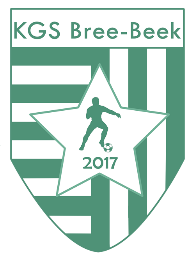 KGS Bree-Beek – Techniektrainingen 2019-2020Jaarplanning techniektrainingenJaarplanning techniektrainingenJaarplanning techniektrainingenJaarplanning techniektrainingenJaarplanning techniektrainingenJaarplanning techniektrainingenJaarplanning techniektrainingenDataDataDataUurPloegLocatieTrainers9september201917:00-18:00U8 A+BBeekTim, Tim en Ahmed18:00-19:00U9 A+BBeekTim, Tim en Ahmed19:00-20:00U11 A+BBeekTim, Tim en Ahmed16september201917:00-18:00U8 C+D+EBeekTim, Tim en Ahmed18:00-19:00U10 A+BBeekTim, Tim en Ahmed19:00-20:00U12A BeekTim, Tim en Ahmed23september201917:00-18:00U9 C+DBeekTim, Tim en Ahmed18:00-19:00U12 B+CBeekTim, Tim en Ahmed19:00-20:00U13 A+BBeekTim, Tim en Ahmed30september201917:00-18:00U8 A+BBeekTim, Tim en Ahmed18:00-19:00U9 A+BBeekTim, Tim en Ahmed19:00-20:00U11 A+BBeekTim, Tim en Ahmed7oktober201917:00-18:00U8 C+D+EBeekTim, Tim en Ahmed18:00-19:00U10 A+BBeekTim, Tim en Ahmed19:00-20:00U12A BeekTim, Tim en Ahmed14oktober201917:00-18:00U9 C+DBeekTim, Tim en Ahmed18:00-19:00U12 B+CBeekTim, Tim en Ahmed19:00-20:00U13 A+BBeekTim, Tim en Ahmed21oktober201917:00-18:00U8 A+BBeekTim, Tim en Ahmed18:00-19:00U9 A+BBeekTim, Tim en Ahmed19:00-20:00U11 A+BBeekTim, Tim en Ahmed4november201917:00-18:00U8 C+D+EBeekTim, Tim en Ahmed18:00-19:00U10 A+BBeekTim, Tim en Ahmed19:00-20:00U12A BeekTim, Tim en Ahmed11november201917:00-18:00U9 C+DBeekTim, Tim en Ahmed18:00-19:00U12 B+CBeekTim, Tim en Ahmed19:00-20:00U13 A+BBeekTim, Tim en Ahmed18november201917:00-18:00U8 A+BBeekTim, Tim en Ahmed18:00-19:00U9 A+BBeekTim, Tim en Ahmed19:00-20:00U11 A+BBeekTim, Tim en Ahmed25november201917:00-18:00U8 C+D+EBeekTim, Tim en Ahmed18:00-19:00U10 A+BBeekTim, Tim en Ahmed19:00-20:00U12A BeekTim, Tim en Ahmed2december201917:00-18:00U9 C+DBeekTim, Tim en Ahmed18:00-19:00U12 B+CBeekTim, Tim en Ahmed19:00-20:00U13 A+BBeekTim, Tim en Ahmed9december201917:00-18:00U8 A+BsporthalTim, Tim en Ahmed18:00-19:00U9 A+BsporthalTim, Tim en Ahmed19:00-20:00U11 A+BsporthalTim, Tim en Ahmed16december201917:00-18:00U8 C+D+EsporthalTim, Tim en Ahmed18:00-19:00U10 A+BsporthalTim, Tim en Ahmed19:00-20:00U12A sporthalTim, Tim en Ahmed6 januari202017:00-18:00U9 C+DsporthalTim, Tim en Ahmed18:00-19:00U12 B+CsporthalTim, Tim en Ahmed19:00-20:00U13 A+BsporthalTim, Tim en Ahmed13januari202017:00-18:00U8 A+BsporthalTim, Tim en Ahmed18:00-19:00U9 A+BsporthalTim, Tim en Ahmed19:00-20:00U11 A+BsporthalTim, Tim en Ahmed20januari202017:00-18:00U8 C+D+EsporthalTim, Tim en Ahmed18:00-19:00U10 A+BsporthalTim, Tim en Ahmed19:00-20:00U12A sporthalTim, Tim en Ahmed27januari202017:00-18:00U9 C+DsporthalTim, Tim en Ahmed18:00-19:00U12 B+CsporthalTim, Tim en Ahmed19:00-20:00U13 A+BsporthalTim, Tim en Ahmed3februari202017:00-18:00U8 A+BBeekTim, Tim en Ahmed18:00-19:00U9 A+BBeekTim, Tim en Ahmed19:00-20:00U11 A+BBeekTim, Tim en Ahmed10februari202017:00-18:00U8 C+D+EBeekTim, Tim en Ahmed18:00-19:00U10 A+BBeekTim, Tim en Ahmed19:00-20:00U12A BeekTim, Tim en Ahmed17februari202017:00-18:00U9 C+DBeekTim, Tim en Ahmed18:00-19:00U12 B+CBeekTim, Tim en Ahmed19:00-20:00U13 A+BBeekTim, Tim en Ahmed2maart202017:00-18:00U8 A+BBeekTim, Tim en Ahmed18:00-19:00U9 A+BBeekTim, Tim en Ahmed19:00-20:00U11 A+BBeekTim, Tim en Ahmed9maart202017:00-18:00U8 C+D+EBeekTim, Tim en Ahmed18:00-19:00U10 A+BBeekTim, Tim en Ahmed19:00-20:00U12A BeekTim, Tim en Ahmed16maart202017:00-18:00U9 C+DBeekTim, Tim en Ahmed18:00-19:00U12 B+CBeekTim, Tim en Ahmed19:00-20:00U13 A+BBeekTim, Tim en Ahmed23maart202017:00-18:00U8 A+BBeekTim, Tim en Ahmed18:00-19:00U9 A+BBeekTim, Tim en Ahmed19:00-20:00U11 A+BBeekTim, Tim en Ahmed30maart202017:00-18:00U8 C+D+EBeekTim, Tim en Ahmed18:00-19:00U10 A+BBeekTim, Tim en Ahmed19:00-20:00U12A BeekTim, Tim en Ahmed20april202017:00-18:00U9 C+DBeekTim, Tim en Ahmed18:00-19:00U12 B+CBeekTim, Tim en Ahmed19:00-20:00U13 A+BBeekTim, Tim en Ahmed